О направлении отчетов ТПМПКУважаемая Галина Вячеславовна!Во исполнение письма АУ ДПО «Институт развития образования» от 30.10.2019 № 3392 «О деятельности ТПМПК» управление образования направляет отчет о работе территориальной психолого-медико-педагогической комиссии Кондинского района за 2019 год.	Приложение 1: 25 листов в 1 экземпляре	Приложение 2: таблицы 5.1,5.4.1,5.4.2,5.5.1,5.5.2,5.5.3 в формате 	Excel               во вложенном файле.Начальник управления образования                                          Н.И. Суслова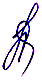 Исполнитель: главный специалистотдела по общему и дошкольному образованиюПлехова Анна Анатольевна, тел.: 8 (34677) 32315Приложение 1 к письмууправления образованияадминистрации Кондинского районаот  13.12.2019 № 3117Данные о деятельности ТПМПК за 2019 год(с 01.01.2019 по 13.12.2019 год)Цели работы ТПМПК на 2019 г.- Выявление детей, испытывающих трудности в усвоении образовательной программы, своем развитии и социальной адаптации.- Подбор оптимальных и  специальных условий для детей, испытывающих трудности в освоении образовательных программ, в своем развитии и социальной адаптации, в том числе и детям-инвалидам для получения образования.- Оказание психолого-педагогической и логопедической помощи всем участникам образовательного процесса.- Проведение комплексных мероприятий для всех участников образовательного  и воспитательного процессов по снижению неблагополучия в семье, предотвращения суицидальных попыток, бродяжничества, жестокого обращение с детьми.- Оказание методической и консультативной помощи участникам образовательного процесса по вопросам организации инклюзивной практики в образовательных организациях, а также в условиях введения ФГОС для детей с ОВЗ и ФГОС для детей с умственной отсталостью.Направления работы:- организационно-методическое направление- просветительское и профилактическое направление - консультативное направление- экспертно-диагностическое направление.В 2019 году ТПМПК Кондинского района осуществляла свою деятельность во всех направлениях работы. Доминирующим направлением работы ТПМПК Кондинского района, как и в предыдущих годах, осталось экспертно-диагностическая деятельность.В текущем году в районе функционировало районное методическое объединение педагогов «Обучение и воспитание детей с ограниченными возможностями здоровья» (далее – РМО), руководителем которого является дефектолог  ТПМПК. Совместно с РМО и специалистами ТПМПК был проведен районный семинар вебинарном режиме по актуальным вопросам деятельности ТПМПК и по имеющимся проблемам у педагогов образовательных организаций по реализации заключений ТПМПК.Деятельность ТПМПК в просветительском и профилактическом направлении осуществлялась в виде родительских собраний по вопросам организации обучения детей с ограниченными возможностями здоровья.Консультативное направление реализуется специалистами ТПМПК ежедневно. Консультации проводились посредством телефонной связи, через личные встречи с родителями (законными представителями) по вопросам обучения и воспитания, а также выявление причин трудностей в развитии. Учителем-логопедом ТПМПК за 2019 год было проведено 153 логопедических занятия с детьми. Психолог ТПМПК осуществляет углубленную диагностику интеллектуального развития по методике Дж. Векслера с целью выявления уровня коэффициента интеллекта. Запись на диагностику проходит по заявлению родителя. За 2019 год по методике Дж. Векслера было обследовано 21  учащийся, преимущественно обучающиеся основного общего образования.II. Нормативно-правовое обеспечение деятельности центральной/территориальной ТПМПК Таблица 1III. Данные о специалистах ТПМПКТаблица 2Примечание: данные 6-8 столбцов высчитываются из 5 столбца.Потребность, в каких специалистах существует на данный момент: психолог ПМПК, методист ПМПК, социальный педагог ПМПК_____________IV. Режим работы ТПМПК:Стационарный (постоянно действующая) с 08.30 часов до 17.12 часов, обеденный перерыв с 12.00 часов до 13.30 часов, рабочие дни - с понедельника по пятницу, выходные дни - суббота, воскресенье. По согласованию (созывная) ______________________________________________График работы* Заседания ТПМПК проводятся еженедельно каждую среду с 08.30 до 12.30.*график работы конкретизироватьV. Деятельность ТПМПК по обеспечению комплексного сопровожденияобучающихся за отчетный период(таблица заполняется в формате Excel)5.1. Количество обследованных детей специалистами ТПМПКТаблица 35.2. Проведено заседаний (кол-во): ___________32_____________________________Плановые и внеплановые заседания ТПМПКТаблица 4Все запланированные заседания ТПМПК отработаны в полном объеме. В декабре 2019 года запланировано проведение 2 заседаний ТПМПК.5.3. Состав обследованных лиц - общее количество обследованных лиц на ТПМПК (сравнительный анализ за 2 года – дать оценку увеличения/уменьшения количества обследованных лиц по уровням образования/этапам обучения (на сколько), сравнительная диаграмма).Количество обследованных обучающихся на ТПМПК Таблица 5Примечание: У обучающихся с умственной отсталостью (интеллектуальными нарушениями) – этапы обучения: дошкольный, школьный (*1-4 классы; **5-9 классы; ***10-12 классы/профессиональное обучение), среднее профессиональное образование.Количество обследованных несовершеннолетних за последние 2 года  свидетельствуют о том, что основной контингент детей прошедших ТПМПК – это дети школьного возраста. Количество обследованных обучающихся школьного возраста, получающих начальное основное образование в 2018 году составляло 128 человек, в то время как в текущем году оно незначительно уменьшилось, составило 117 человек. Та же самая ситуация отмечается в отношении обследованных обучающихся школьного возраста, получающих обучение на ступени основного общего образования. Возможно, уменьшение количества обследованных обучающихся школьного возраста, связано с не состоявшимися заседаниями ТПМПК.   Следует заметить, что в 2019 году было обследовано 111 детей дошкольного возраста, в то время как в 2018 года количество дошкольников прошедших ТПМПК составило 92 человека. Увеличение количества обследованных дошкольников, говорит  о том, что родители (законные представители) стали активнее обращаться за помощью специалистов ТПМПК, с целью получения своевременной психолого-педагогической помощи для своих детей.  5.4. Организация системы выявления, учёта и отбора детей с ограниченными возможностями здоровья(таблицы с 6 по 10 заполняются в формате Excel)5.4.1. Количество детей разных социальных статусов, прошедших психолого-медико-педагогическое обследование на ТПМПКТаблица 6В виду того, что количество обследованных за отчетный период 2019 года по сравнению в 2018 годом уменьшилось, соответственно по результатам проведенного обследования уменьшилось количество лиц признанных с ограниченными возможностями здоровья. Однако из таблицы №6 можно отметить, что количество лиц с ограниченными возможностями здоровья и девиантным поведением в текущем году незначительно увеличилось. Также за отчетный период 2019 года наблюдались единичные случаи обследования детей-инвалидов и инвалидов без установления статуса «Ограниченные возможности здоровья».  Количество обследованных детей с нормой развития за последние 2 года остаются стабильными. Такая же ситуация наблюдается по количеству обследования лиц с девиантным и делинквентным поведением.Анализируя данные социального статуса, можно заметить, что в 2019 году незначительно увеличилось количество обследованных детей, находящихся на возмездной опеке. В текущем году было зафиксировано обследование детей-мигрантов в ТПМПК, уроженцы республики Кыргызстан. Исходя из данных таблицы №6, можно заметить, что обследование лиц из числа коренных малочисленных народов Севера за текущий год уменьшилось в сравнении с 2018 годом.Необходимо отметить, что в 2019 году значительно увеличилось количество обследованных лиц, нуждающихся в психолого-педагогической помощи (ст. 42 №273-ФЗ) и составило 6% от общего числа обследованных за отчетный период, в сравнении с 2018 годом - 0,73%. Возможно, это связано с тем, что образовательные организации усилили работу с родителями (законными представителями) в отношении имеющихся трудностей в освоении основных образовательных программ, своем развитии, адаптации и поведении. Родители  (законные представители) детей получающих основное общее образование, испытывающих трудности в освоении основных образовательных программ, обращаются за помощью в ТПМПК с целью облегчить образовательную программу. Однако большинство обследованных детей с нормой развития на момент обследования не имеют низких образовательных возможностей, а имеют нарушения в личностном развитии и низкие волевые качества, что мешает им в успешном освоении основной образовательной программы. Такие дети направлены на консультацию к врачу-психиатру и в настоящее время наблюдаются по диагнозам «Нервная анорексия», «Депрессивное расстройство», «Поведенческие нарушения», «Компьютерная зависимость».5.4.2. Количество детей разных нозологических групп, прошедших психолого-медико-педагогическое обследование на ТПМПК (по первичному (основному) дефекту)Таблица 7Примечание 1: У обучающихся с умственной отсталостью (интеллектуальными нарушениями) – этапы обучения: дошкольный, школьный (*1-4 классы; **5-9 классы; ***10-12 классы/профессиональное обучение), среднее профессиональное образование;Примечание 2: Данные 3 столбца должны быть равны сумме столбцов с 4 по 20;Примечание 3: Дети, имеющие различные сочетанные нарушения фиксируются в таблице один раз в столбце 20 с указанием нарушений, н-р. 6, из них: 1 (ЗПР+ДЦП), 2 (УО+РАС), 1 (слепой +УО), 1 (слабослышащий+ДЦП), 1 (УО+ДЦП+слабовидящий) и т.п.Дети, имеющие различные сочетанные нарушения:2018 год:5, из них 1 (УО+ТНР), 2 (слабослышащий+ЗПР), 1 (ЗПР+признаки РАС), 1 (ЗПР+слабовидящий)5, из них 2 (ЗПР+ слабовидящий), 1 (слабовидящий+НОДА), 2 (УО+слабовидящий)4, из них 2 (ЗПР+ слабовидящий), 1 (ЗПР+НОДА), 1 (УО+НОДА+слабовидящий) 2019 год (1 полугодие):12, из них:  1 (УО+НОДА); 1 (ЗПР+нарушение зрения); 2 (УО+РАС); 1 (НОДА+ЗПР); 2 (РАС+УО); 1 (УО+ТНР); 1 (слабовидящий+ЗПР+ТНР); 1 (ЗПР+ТНР+нарушение зрения); 1 (РАС+ЗПР); 1 (НОДА+УО+нарушение зрения)        8, из них: 1 (УО+НОДА); 2 (УО+нарушение зрения); 1 (НОДА+УО+ТНР), 3 (ЗПР+нарушение зрения), 1 (НОДА+УО).6, из них 1 (НОДА+нарушение зрения); 1 (ЗПР+НОДА+нарушение зрения); 2 (ЗПР+нарушение зрения); 1 (УО+нарушение зрения); 1 (ЗПР+РАС).Исходя из данных таблицы №7 по принадлежности  обследованных обучающихся к определенному виду нозологии, можно наблюдать, что в 2019 году показатели детей, прошедших обследование в ТПМПК, с задержкой психического развития, умственной отсталостью (легкой, умеренной) уменьшились в сравнении с аналогичным периодом прошлого года. В текущем году наблюдался единичный случай обследования глухого ребенка, ребёнка после кохлеарной имплантации и ребенка с РАС. Необходимо заметить, что в Кондинском районе дети с нарушениями слуха стали очень часто обращаться за обследованием в ТПМПК, что подтверждают отчетные данные за последние 5 лет. Увеличилось в этом году количество обследованных лиц со сложной структурой дефекта. В основном сложный дефект представлен интеллектуальными нарушениями в сочетании с нарушениями анализаторных и двигательных систем.   	Показатели, представленные в других нозологических группах (норма развития, слабослышащие и позднооглохшие, слабовидящие, дети с НОДА, дети с ТНР) за последние 2 года остаются стабильными.5.5. Рекомендуемые программы обучения для обучающихся, прошедших психолого-медико-педагогическое обследование на ТПМПК5.5.1. Для обучающихся по ФГОС ОВЗ (ФГОС НОО обучающихся с ограниченными возможностями здоровья (ОВЗ) от 19.12.2014 №1598, ФГОС образования обучающихся с умственной отсталостью (интеллектуальными нарушениями) от 19.12.2014 №1599, апробация ФГОС для обучающихся с ограниченными возможностями здоровья ДОиМП ХМАО-Югры от 31.07.2015 №1062)Таблица 8*Перечень пилотных площадок по апробации ФГОС для обучающихся с ОВЗ: КОУ ХМАО-Югры «Сургутская школа-детский сад для обучающихся с ограниченными возможностями здоровья»; КОУ ХМАО-Югры «Нижневартовская школа для обучающихся с ограниченными возможностями здоровья №1»; КОУ ХМАО-Югры «Излучинская школа-интернат для обучающихся с ограниченными возможностями здоровья»; КОУ ХМАО-Югры «Нижневартовская общеобразовательная санаторная школа для обучающихся»; КОУ ХМАО-Югры «Нижневартовская школа для обучающихся с ограниченными возможностями здоровья №2», КОУ ХМАО-Югры «Урайская школа для обучающихся с ограниченными возможностями здоровья».Анализируя данные таблицы №8, можно проследить, что количество программ ФГОС в 2019 по сравнению с 2018 годом возросло на 20 %. Данный факт может быть связан  с усилением работы психолого-медико-педагогических консилиумов образовательных организаций в отношении выявления детей с трудностями в обучении, а так же работы с родителями.5.5.2. Для обучающихся по основным общеобразовательным программам, в т.ч. адаптированным (не входящих в ФГОС ОВЗ)Таблица 9Переход с одной программы обучения на другую:2018 год:Первое полугодие:1 (переход с АОП ДОО для обучающихся с ЗПР на ООП)1 (переход с АООП ДОО для обучающихся с ТНР на АООП для обучающихся с УО и ТНР )3(переход с АООП ДОО для обучающихся с ЗПР на АООП для обучающихся с УО )3 (переход с АООП ДОО для обучающихся с ТНР на ООП НОО)1 (переход с АООП для обучающихся с ТНР на АООП для обучающихся с ЗПР)7 (переход с АООП для обучающихся с ЗПР на АООП для обучающихся с УО)3 (переход с АООП для обучающихся с ЗПР на ООП)1 (переход с АООП для обучающихся с ЗПР с учетом психофизических особенностей ребенка с НОДА на АООП СОО для учащихся с нарушением опорно-двигательного аппарата)1 (переход с  АООП для обучающихся с ЗПР  на АООП СО для учащихся с умственной отсталостью)Второе полугодие:В ДОО переход с ООП на АООП для слабослышащих;С ООП на АООП для воспитанников с ТНР, с ООП на АООП для воспитанников с ЗПР, с АООП ЗПР на АООП для УО (легкая, умеренная).    В НОО переход: С ООП на АООП для обучающихся с ЗПР, С АООП для обучающихся с ТНР на АООП для обучающихся с ЗПР; с АООП для обучающихся с ЗПР на АООП для обучающихся с УО (легкая степень). В ООО переход: с ООП на АООП для обучающихся с ЗПР, с АООП для обучающихся с ЗПР на АООП для обучающихся с УО (легкая степень), с ООП на АООП для слабовидящих.2019 год:Переход с ООП на АООП для обучающихся с ТНР - 24Переход с ООП на АООП для обучающихся с ЗПР - 22Переход с ООП на АООП для обучающихся с ЗПР+ТНР - 9Переход с АООП для обучающихся с ТНР на АООП для обучающихся с ООП - 5Переход с ООП на АООП для обучающихся с ЗПР+нарушение зрения - 4Переход с АООП для обучающихся с ЗПР на АООП для обучающихся с УО - 6Переход с ООП на  АООП для слабовидещих обучающихся - 2Переход с ООП на АООП для обучающихся  с НОДА - 2Переход с ООП наАООП для глухих обучающихся с ЗПР - 1Переход с ООП на АООП для обучающихся с ЗПР+НОДА - 1Переход с ООП на АООП для обучающихся с УО - 1Переход с ООП на АООП для обучающихся  с РАС+УО - 1Переход с АООП для обучающихся с ЗПР+ТНР на АООП для обучающихся с ЗПР - 1Переход с ООП на АООП для обучающихся с НОДА+нарушение зрения - 1Переход с АООП для обучающихся с ЗПР на АООП для обучающихся с ТНР+нарушение зрения - 1Переход с АООП для обучающихся с ЗПР+НОДА на АООП для обучающихся с НОДА+УО+нарушение зрения - 1В 2019 году количество обучающихся которым рекомендовано освоение основных общеобразовательных программ, в том числе адаптированных уменьшилось. Количество обучающихся по адаптированным основным общеобразовательным программам повторно прошедших обследование, с целью динамического контроля, за отчетный период уменьшилось в сравнении с предыдущим годом.	В текущем году наблюдается увеличение количества обследованных в результате, которого произошли изменения программы обучения и специальных условий для получения образования (2019 год  - 21%, 2018 год – 5%). В основном это связано с увеличением обращений родителей детей дошкольного возраста для получения рекомендаций ТПМПК. Смена программы обучения в большинстве случаев отмечается с общеобразовательной на адаптированную. Исходя из нозологической принадлежности, можно наблюдать, что доминирующее количество обследованных детей это дети с тяжелыми нарушениями речи и задержкой психического развития.5.5.3. Количество участников государственной итоговой аттестацииТаблица 10Количество обучающихся, обратившихся в ТПМПК за рекомендациями по прохождению ГИА в 2019 году, снизилось. Необходимо отметить, что все обучающиеся получившие данные рекомендации успешно сдали ГИА.5.5.4. Данные о лицах, обследованных на ТПМПК, по организациям/лицам, инициировавшим/направившим их на обследование  Таблица 115.5.5. Данные о лицах, обследованных на ТПМПК, по месту прохождения обследованияТаблица 12В виду отсутствия финансирования и транспорта ТПМПК Кондинского района может осуществлять обследование только по месту нахождения комиссии. В этом году был единичный случай обследования ребенка в условиях медицинской организации. VI. Организационно-методическая работа6.1. Количество проведенных консультаций в рамках деятельности ТПМПКТаблица 13* Для заполнения специалистами ТПМПК учитывается только консультирование специалистов ПМПк, для заполнения специалистами ЦПМПК учитывается консультирование специалистов ПМПк и ТПМПК.Консультативное направление деятельности специалистов ТПМПК является одним из приоритетных направлений после экспертно-диагностического. Ежедневно специалисты ТПМПК проводят консультации со всеми участниками образовательного процесса. Преобладающая форма проведения консультация - это консультирование посредством телефонной связи. Были единичные случаи консультирования лиц старше 18 лет, окончивших обучение по адаптированным образовательным программам для обучающихся с умственной отсталостью.6.2. Организация и проведение семинаров, совещаний, консультаций специалистами ТПМПК Таблица 14* Для заполнения специалистами ТПМПК учитывается только категория участников «специалисты ПМПк», для заполнения специалистами ЦПМПК учитываются категории участников «специалисты ПМПк и ТПМПК».Активная организационно-методическая деятельность в 2019 году ТПМПК Кондинского района проводилась в 1 полугодии. Были проведены родительские собрания, с педагогами образовательных организаций осуществлялось взаимодействие по актуальным вопросам образования детей с ограниченными возможностями здоровья через семинары, круглые столы и районные методические объединения.Постоянно осуществляется работа с сайтом «Образование Конды», на котором размещается актуальная информация. 6.3. Учет рекомендаций ТПМПК по созданию необходимых условий для обучения и воспитания детей в образовательных организациях, а также в семье (с согласия родителей (законных представителей) детей)Таблица 15Итого: ТПМПК прошло 378 обучающихся  в данном отчетном периоде, из них: полностью  выполнены рекомендации ТПМПК – 154 обучающихся, не выполнено рекомендаций ТПМПК – 224 обучающихся, в части отсутствия в образовательной организации тех или иных специалистов службы  психолого-педагогического сопровождения.VII. Выводы о деятельности ТПМПК за отчетный годВ 2019 году ТПМПК Кондинского района проводила работу во всех направлениях своей деятельности. Организационно-методическое направление в этом году было реализовано недостаточно. Это связано в первую очередь с изменениями, произошедшими в работе всех ПМПК – изменения в документации, введение АИС «ПМПК».Родители детей с отдаленных территорий испытывают значительные трудности в прохождении осмотров специалистов для оформления выписки, поскольку нет возможности для проживания и трудности в транспортной доступности. В данном случае считаем, что необходим регламент для получения данного документа в медицинской организации. Еще одной значимой проблемой является недостаточность специалистов как в штате ТПМПК (отсутствие постоянных специалистов психолога, социального педагога, методиста), так и в образовательных организациях. Рост детей, нуждающихся в создании условий для получения образования, психолого-педагогической помощи не сопоставим с достаточным количеством педагогических кадров. В силу этих обстоятельств ТПМПК ограничена во времени проведения обследований, отсюда недостаточный охват всех заявившихся родителей (законных представителей) консультативной помощью. В следующем году ТПМПК Кондинского района планирует также осуществлять свою деятельность во всех направления. Считаем необходимостью усилить работу в организационно-методическом и консультативном направлениях со всеми участниками образовательного процесса. Взаимодействие с ЦПМПК осуществляется постоянно и эффективно. Продолжится взаимодействие с медицинскими организациями, своими силами планируем достигать единые цели и находить оптимальные решения имеющихся проблем.Начальник управления образования                                                                  Н.И. СусловаОтветственный за заполнения отчета (ФИО): Благодатных Любовь СергеевнаНачальник отдела психолого-педагогического сопровождения МКУ «Центр сопровождения деятельности организаций»Контакты ответственного (телефон, e-mail): 8(34677)41162 pmpk.konda@yandex.ruДата заполнения отчета:10.12.2019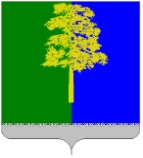 Муниципальное образованиеКондинский районХанты-Мансийского автономного округа- ЮгрыАДМИНИСТРАЦИЯКОНДИНСКОГО  РАЙОНАУправление образованияМуниципальное образованиеКондинский районХанты-Мансийского автономного округа- ЮгрыАДМИНИСТРАЦИЯКОНДИНСКОГО  РАЙОНАУправление образованияДиректору автономного учреждения дополнительного профессионального образования Ханты-мансийского автономного округа – Югры «Институт развития образования»Дивеевой Г.В.Волгоградская  ул., д. 11, Междуреченский,Директору автономного учреждения дополнительного профессионального образования Ханты-мансийского автономного округа – Югры «Институт развития образования»Дивеевой Г.В.Кондинский район, Ханты-МансийскийДиректору автономного учреждения дополнительного профессионального образования Ханты-мансийского автономного округа – Югры «Институт развития образования»Дивеевой Г.В.автономный округ - Югра, 628200Директору автономного учреждения дополнительного профессионального образования Ханты-мансийского автономного округа – Югры «Институт развития образования»Дивеевой Г.В.Телефон / факс (34677) 32-120, 32-119Директору автономного учреждения дополнительного профессионального образования Ханты-мансийского автономного округа – Югры «Институт развития образования»Дивеевой Г.В.E-mail: ruokonda86@admkonda.ruhttp://www.admkonda.ruДиректору автономного учреждения дополнительного профессионального образования Ханты-мансийского автономного округа – Югры «Институт развития образования»Дивеевой Г.В.ОКПО 02117976, ОГРН 1028601394139ИНН  8616001574 / КПП 861601001Директору автономного учреждения дополнительного профессионального образования Ханты-мансийского автономного округа – Югры «Институт развития образования»Дивеевой Г.В.13.12.2019г. № 3117Директору автономного учреждения дополнительного профессионального образования Ханты-мансийского автономного округа – Югры «Институт развития образования»Дивеевой Г.В.на № _3392____ от __30.10.2019________Директору автономного учреждения дополнительного профессионального образования Ханты-мансийского автономного округа – Югры «Институт развития образования»Дивеевой Г.В.I. Общие сведения:Полное наименование ТПМПК: Территориальная психолого-медико-педагогическая комиссия Кондинского районаАдрес (полный, почтовый адрес ТПМПК):628200, Ханты-Мансийский автономный округ - Югра, пгт. Междуреченский, улица Волгоградская, дом 11, 3 этаж, кабинет №1Телефон (с указанием кода): 8(34677)41162,  8(34677)32315E-mail:pmpk.konda@yandex.ruФ.И.О. руководителя ТПМПК:__ Плехова Анна Анатольевна___________________Стаж работы в должности руководителя ТПМПК: ___2 года___________________________Образование основное (специальность):_ГОУ ВПО "Уральский государственный педагогический университет", квалификация: учитель русского языка и литературы, специальность: "Русский язык и литература".Образование дополнительное (специальность):_ФГБОУ ВО "Российская академия народного хозяйства и государственной службы при Президенте РФ", профессиональная переподготовка по программе "Государственное и муниципальное управление".№ п
пПриказ об утверждении Положения о ТПМПК (реквизиты)Приказ об утверждении состава ТПМПКПриказ об утверждении графика работы ТПМПКДоговоры о сотрудничестве (указать наименование организации, дату заключения)Договоры о сотрудничестве (указать наименование организации, дату заключения)Договоры о сотрудничестве (указать наименование организации, дату заключения)№ п
пПриказ об утверждении Положения о ТПМПК (реквизиты)Приказ об утверждении состава ТПМПКПриказ об утверждении графика работы ТПМПК Консилиум  ОО Медицинские организацииИные организации (ОВД, соц.защита и др.)1 2345672Приказ управления образования администрации Кондинского района №71 от 02.02.2018«Об утверждении Порядка работы и составатерриториальной психолого-медико-педагогическойкомиссии Кондинского района»Приказ управления образования администрации Кондинского района №712 от 19.11.2019О внесении изменений в приказуправления образования от 02.02.2018 № 71«Об утверждении Порядка работы и состава территориальнойпсихолого-медико-педагогической комиссии Кондинского района»Приказ управления образования администрации Кондинского района №40 от 28.01.2019 О внесении изменений в приказот 02.02.2018 № 71 «Об утвержденииПорядка работы и состава территориальнойпсихолого-медико-педагогическойкомиссии Кондинского района»Приказ управления образования администрации Кондинского района №543 от 12.09..2019О внесении изменений в приказот 02.02.2018 № 71 «Об утверждении Порядка работы и состава территориальной психолого-медико-педагогической комиссии Кондинского района»Приказ управления образования администрации Кондинского района №25 от 16.01.2019 «Об утверждении графика заседаний территориальной психолого-медико-педагогическойкомиссии Кондинского района на первое полугодие 2019 года»Приказ управления образования администрации Кондинского района№500 от 03.09.2019О внесении изменений в приказ от 01.07.2019 № 420 «Об утверждении графика заседаний территориальной психолого-медико-педагогическойкомиссии Кондинского района на второе полугодие 2019 года»Соглашения с Образовательными организациями о сотрудничестве с ПМПК  от20.07.2019Договор с БУ ХМАО-Югры «Кондинская районная больница» на оказание консультативных услуг  врача-психиатра от №006/2019 от 18.01.2019Соглашение от 19.08.2019 о безвозмездном оказании медицинских услуг между БУ ХМАО-Югры «Кондинская районная больница» и территориальной психолого-медико-педагогической комиссии Кондинского района1.Соглашение о сотрудничестве с БУ "Кондинском районном комплексном центре социального обслуживания населения"26.08.20152.Соглашение о взаимодействии ТПМПК и бюро №12 –филиал ФКУ ГБ МСЭ по ХМАО -Югре от 12.08.20153.Соглашение о взаимодействии ТПМПК и КОУ ХМАО-Югры «Леушинской школы-интернат для обучающихся с ОВЗ» от 19.12.2018№ п/пДанные о специалистахДанные о специалистахУчителя-логопедыУчителя-дефектологиИз них: олигофренопедагогиТифлопедагогиСурдопедагогиПедагоги-психологиСоциальные педагогиВрачиВрачи-психиатрыВрачи-неврологиСекретариМетодисты1234567891011121314151В соответствии с плановой штатной численностью20171100010000001В соответствии с плановой штатной численностью20181100010000001В соответствии с плановой штатной численностью20191100000000002Фактически в штате20172220010000002Фактически в штате20182220010000002Фактически в штате20191220000000003Фактически по договорам20170000000011003Фактически по договорам20180201100010003Фактически по договорам2019020111101000№ п/пВозрастОбщее количество обследованных лиц на ТПМПКОбщее количество обследованных лиц на ТПМПКИз общего количества обследованных лиц на ТПМПКИз общего количества обследованных лиц на ТПМПКИз общего количества обследованных лиц на ТПМПКИз общего количества обследованных лиц на ТПМПКИз общего количества обследованных лиц на ТПМПКИз общего количества обследованных лиц на ТПМПКИз общего количества обследованных лиц на ТПМПКИз общего количества обследованных лиц на ТПМПККоличество обследованных лиц, получивших заключение ПМПККоличество обследованных лиц, получивших заключение ПМПККоличество обследованных лиц, которым рекомендована АООПКоличество обследованных лиц, которым рекомендована АООПКоличество обследованных лиц, которым рекомендован тьюторКоличество обследованных лиц, которым рекомендован тьюторКоличество обследованных лиц, которым рекомендован ассистент-помощникКоличество обследованных лиц, которым рекомендован ассистент-помощникКоличество обследованных лиц, которым рекомендованы занятия с педагогом-психологомКоличество обследованных лиц, которым рекомендованы занятия с педагогом-психологомКоличество обследованных лиц, которым рекомендованы занятия с учителем-дефектологомКоличество обследованных лиц, которым рекомендованы занятия с учителем-дефектологомКоличество обследованных лиц, которым рекомендованы занятия с учителем-логопедомКоличество обследованных лиц, которым рекомендованы занятия с учителем-логопедомКоличество обучающихся, обратившихся за рекомендациями по определению условий сдачи ГИАКоличество обучающихся, обратившихся за рекомендациями по определению условий сдачи ГИА№ п/пВозрастОбщее количество обследованных лиц на ТПМПКОбщее количество обследованных лиц на ТПМПКЖенский полЖенский полЖенский полЖенский полМужской полМужской полМужской полМужской полКоличество обследованных лиц, получивших заключение ПМПККоличество обследованных лиц, получивших заключение ПМПККоличество обследованных лиц, которым рекомендована АООПКоличество обследованных лиц, которым рекомендована АООПКоличество обследованных лиц, которым рекомендован тьюторКоличество обследованных лиц, которым рекомендован тьюторКоличество обследованных лиц, которым рекомендован ассистент-помощникКоличество обследованных лиц, которым рекомендован ассистент-помощникКоличество обследованных лиц, которым рекомендованы занятия с педагогом-психологомКоличество обследованных лиц, которым рекомендованы занятия с педагогом-психологомКоличество обследованных лиц, которым рекомендованы занятия с учителем-дефектологомКоличество обследованных лиц, которым рекомендованы занятия с учителем-дефектологомКоличество обследованных лиц, которым рекомендованы занятия с учителем-логопедомКоличество обследованных лиц, которым рекомендованы занятия с учителем-логопедомКоличество обучающихся, обратившихся за рекомендациями по определению условий сдачи ГИАКоличество обучающихся, обратившихся за рекомендациями по определению условий сдачи ГИА№ п/пВозрастОбщее количество обследованных лиц на ТПМПКОбщее количество обследованных лиц на ТПМПКПервичноПервичноПовторноПовторноПервичноПервичноПовторноПовторноКоличество обследованных лиц, получивших заключение ПМПККоличество обследованных лиц, получивших заключение ПМПККоличество обследованных лиц, которым рекомендована АООПКоличество обследованных лиц, которым рекомендована АООПКоличество обследованных лиц, которым рекомендован тьюторКоличество обследованных лиц, которым рекомендован тьюторКоличество обследованных лиц, которым рекомендован ассистент-помощникКоличество обследованных лиц, которым рекомендован ассистент-помощникКоличество обследованных лиц, которым рекомендованы занятия с педагогом-психологомКоличество обследованных лиц, которым рекомендованы занятия с педагогом-психологомКоличество обследованных лиц, которым рекомендованы занятия с учителем-дефектологомКоличество обследованных лиц, которым рекомендованы занятия с учителем-дефектологомКоличество обследованных лиц, которым рекомендованы занятия с учителем-логопедомКоличество обследованных лиц, которым рекомендованы занятия с учителем-логопедомКоличество обучающихся, обратившихся за рекомендациями по определению условий сдачи ГИАКоличество обучающихся, обратившихся за рекомендациями по определению условий сдачи ГИА123344556677889910101111121213131414151512201820192018201920182019201820192018201920182019201820192018201920182019201820192018201920182019201820191От 0 до 1 года0000000000000000000000000021 год0000000000000000000000000032 года2511001400250500002110130043 года7220203200726200117262730054 года15164501910201516141601011414971580065 лет212755141414142127202700042126111221280076 лет36464361410616233646313800003441262535400087 лет40395294101116224039373602153936333338430098 лет373984712107121637393538001137392838373300109 лет171524285083171514150000171514151620001110 лет34304389421816343031290100343130303329001211 лет24352271465914243521340001223421332230001312 лет23272376261212232723240001232623262324001413 лет171711468149171714160000171815161617001514 лет2420435259106242021140000242021142315741615 лет794824281323472879487945012079357942793870341716 лет22701501016622720700102272172271581817 лет951021115395640100955553201918 лет000000000000000000000000002019 лет000000000000000000000000002120 лет000000000000000000000000002221 год000000000000000000000000002322 года000000000000000000000000002423 года0000000000000000000000000025Старше 23 лет00000000000000000000000000Итого:Итого:407378474193949181176162407378372350066144013503433053933419446Номер заседанияДатаПлановое/внеплановоеКоличество обследованныхПричины обращений125.01.2019Плановое  12Мониторинг динамики развития МСЭОпределение форма сдачи итоговой аттестации201.02.2019Плановое 11Мониторинг динамики развития Определение форма сдачи итоговой аттестацииОпределение уровня развитияРечевые нарушения311.02.2019Плановое6Мониторинг динамики развития МСЭОпределение форма сдачи итоговой аттестации413.02.2019Плановое13Мониторинг динамики развития КДН518.02.2019Плановое8Мониторинг динамики развития Определение уровня развитияКЦСОНУточнение образовательного маршрута620.02.2019Плановое9Мониторинг динамики развития Определение уровня развитияУточнение образовательного маршрута704.03.2019Плановое8Уточнение образовательного маршрутаМониторинг динамики развития 806.03.2019Плановое11Уточнение образовательного маршрутаМониторинг динамики развитияМСЭ913.03.2019Плановое7Речевые нарушенияУточнение образовательного маршрутаМониторинг динамики развитияМСЭ1020.03.2019Плановое13Определение уровня развитияМониторинг динамики развития 1127.03.2019Плановое14Определение уровня развитияМониторинг динамики развитияМСЭ1203.04.2019Плановое15Уточнение образовательного маршрутаМониторинг динамики развитияМСЭОпределение уровня развития1310.04.2019Плановое14Уточнение образовательного маршрутаМониторинг динамики развитияОпределение уровня развития1417.04.2019Плановое13Уточнение образовательного маршрутаМониторинг динамики развитияРечевые нарушения1524.04.2019Плановое 12Уточнение образовательного маршрутаМониторинг динамики развитияРечевые нарушенияОпределение уровня развития1608.05.2019Плановое 12Уточнение образовательного маршрутаМониторинг динамики развитияМСЭОпределение уровня развития1715.05.2019Плановое14Мониторинг динамики развития Определение форма сдачи итоговой аттестацииУточнение образовательного маршрута1822.05.2019Плановое14Уточнение образовательного маршрутаМониторинг динамики развитияОпределение уровня развития1929.05.2019Плановое15Определение уровня развития Уточнение образовательного маршрутаРечевые нарушения2019.06.2019Плановое11Определение уровня развития Уточнение образовательного маршрутаРечевые нарушения2126.06.2019Плановое14Определение уровня развития Уточнение образовательного маршрутаРечевые нарушенияМСЭ2204.09.2019Плановое10Определение уровня развития Уточнение образовательного маршрутаРечевые нарушения2311.09.2019Плановое10Определение уровня развития Уточнение образовательного маршрутаРечевые нарушения, нарушения опорно-двигательного аппарата2418.09.2019Плановое10Определение уровня развития Уточнение образовательного маршрутаРечевые нарушенияМСЭ2525.09.2019Плановое15Определение уровня развития Уточнение образовательного маршрутаРечевые нарушенияПостановление ОМВДМСЭРекомендации по  прохождению ГИА2618.10.2019Плановое15Определение уровня развития Уточнение образовательного маршрутаРечевые нарушенияПостановление ОМВДМСЭРекомендации по  прохождению ГИА2723.10.2019Плановое15Определение уровня развития Мониторинг динамики развитияРечевые нарушенияРекомендации по  прохождению ГИА2830.10.2019Плановое14Определение уровня развития Мониторинг динамики развитияРечевые нарушенияРекомендации по  прохождению ГИА2906.11.2019Плановое15Определение уровня развития Мониторинг динамики развитияРечевые нарушенияРекомендации по  прохождению ГИА3029.11.2019Плановое15Определение уровня развития Мониторинг динамики развитияРечевые нарушенияРекомендации по  прохождению ГИА3104.12.2019Плановое13Определение уровня развития Мониторинг динамики развитияРекомендации по  прохождению ГИАУточнение образовательного маршрутаИтогоИтого31378№ Уровни образования/этапы обучения (примечание)2018201820192019№ Уровни образования/этапы обучения (примечание)ЧелИз них, не посещающие образовательную организациюЧелИз них, не посещающие образовательную организацию1Дошкольное образование92011152Начальное общее образование*128211713Основное общее образование**182114604Среднее общее образование***40305Среднее профессиональное образование10116Высшее образование0000№ п/пУровни образования/ Этапы обучения (прим. 1)Общее количество детей, обучающихся в образовательных организацияхОбщее количество детей, обучающихся в образовательных организацияхКоличество детей, прошедших обследование на ТПМПК (прим. 2)Количество детей, прошедших обследование на ТПМПК (прим. 2)Из общего количества детей, прошедших обследование на ТПМПКИз общего количества детей, прошедших обследование на ТПМПКИз общего количества детей, прошедших обследование на ТПМПКИз общего количества детей, прошедших обследование на ТПМПКИз общего количества детей, прошедших обследование на ТПМПКИз общего количества детей, прошедших обследование на ТПМПКИз общего количества детей, прошедших обследование на ТПМПКИз общего количества детей, прошедших обследование на ТПМПКИз общего количества детей, прошедших обследование на ТПМПКИз общего количества детей, прошедших обследование на ТПМПКИз общего количества детей, прошедших обследование на ТПМПКИз общего количества детей, прошедших обследование на ТПМПКИз общего количества детей, прошедших обследование на ТПМПКИз общего количества детей, прошедших обследование на ТПМПКИз общего количества детей, прошедших обследование на ТПМПКИз общего количества детей, прошедших обследование на ТПМПКИз общего количества детей, прошедших обследование на ТПМПКИз общего количества детей, прошедших обследование на ТПМПКИз общего количества детей, прошедших обследование на ТПМПКИз общего количества детей, прошедших обследование на ТПМПКИз общего количества детей, прошедших обследование на ТПМПКИз общего количества детей, прошедших обследование на ТПМПКИз общего количества детей, прошедших обследование на ТПМПКИз общего количества детей, прошедших обследование на ТПМПКИз общего количества детей, прошедших обследование на ТПМПКИз общего количества детей, прошедших обследование на ТПМПКИз общего количества детей, прошедших обследование на ТПМПКИз общего количества детей, прошедших обследование на ТПМПКИз общего количества детей, прошедших обследование на ТПМПКИз общего количества детей, прошедших обследование на ТПМПКИз общего количества детей, прошедших обследование на ТПМПКИз общего количества детей, прошедших обследование на ТПМПК№ п/пУровни образования/ Этапы обучения (прим. 1)Общее количество детей, обучающихся в образовательных организацияхОбщее количество детей, обучающихся в образовательных организацияхКоличество детей, прошедших обследование на ТПМПК (прим. 2)Количество детей, прошедших обследование на ТПМПК (прим. 2)Лица с ОВЗЛица с ОВЗИз количества обследованных лиц с ОВЗИз количества обследованных лиц с ОВЗИз количества обследованных лиц с ОВЗИз количества обследованных лиц с ОВЗДети-инвалиды и инвалиды (без ОВЗ)Дети-инвалиды и инвалиды (без ОВЗ)Дети с нормой развития*Дети с нормой развития*Дети-сироты и дети, оставшиеся без попечения родителейДети-сироты и дети, оставшиеся без попечения родителейДети-сироты и дети, оставшиеся без попечения родителейДети-сироты и дети, оставшиеся без попечения родителейДети-сироты и дети, оставшиеся без попечения родителейДети-сироты и дети, оставшиеся без попечения родителейДети-сироты и дети, оставшиеся без попечения родителейДети-сироты и дети, оставшиеся без попечения родителейДети-сироты и дети, оставшиеся без попечения родителейДети-сироты и дети, оставшиеся без попечения родителейЛица, относящиеся к коренным малочисленным народам СевераЛица, относящиеся к коренным малочисленным народам СевераЛица, относящиеся к мигрантам/беженцамЛица, относящиеся к мигрантам/беженцамЛица, недостаточно владеющие русским языком для освоения образовательной программы (билингвизм) двуязычие))Лица, недостаточно владеющие русским языком для освоения образовательной программы (билингвизм) двуязычие))Лица, нуждающиеся в психолого-педагогической помощи (ст.42 №273-ФЗ)Лица, нуждающиеся в психолого-педагогической помощи (ст.42 №273-ФЗ)Лица с девиантным поведениемЛица с девиантным поведениемЛица с делинквентным поведениемЛица с делинквентным поведением№ п/пУровни образования/ Этапы обучения (прим. 1)Общее количество детей, обучающихся в образовательных организацияхОбщее количество детей, обучающихся в образовательных организацияхКоличество детей, прошедших обследование на ТПМПК (прим. 2)Количество детей, прошедших обследование на ТПМПК (прим. 2)Лица с ОВЗЛица с ОВЗДети-инвалиды и инвалиды с ОВЗДети-инвалиды и инвалиды с ОВЗЛица с ОВЗ и девиантным поведениемЛица с ОВЗ и девиантным поведениемДети-инвалиды и инвалиды (без ОВЗ)Дети-инвалиды и инвалиды (без ОВЗ)Дети с нормой развития*Дети с нормой развития*Дети, находящиеся на возмездной опеке, кроме ДДИДети, находящиеся на возмездной опеке, кроме ДДИДети, находящиеся на безвозмездной опекеДети, находящиеся на безвозмездной опекеИз них: ДДИИз них: ДДИПНИПНИДети из учреждений интернатного типаДети из учреждений интернатного типаЛица, относящиеся к коренным малочисленным народам СевераЛица, относящиеся к коренным малочисленным народам СевераЛица, относящиеся к мигрантам/беженцамЛица, относящиеся к мигрантам/беженцамЛица, недостаточно владеющие русским языком для освоения образовательной программы (билингвизм) двуязычие))Лица, недостаточно владеющие русским языком для освоения образовательной программы (билингвизм) двуязычие))Лица, нуждающиеся в психолого-педагогической помощи (ст.42 №273-ФЗ)Лица, нуждающиеся в психолого-педагогической помощи (ст.42 №273-ФЗ)Лица с девиантным поведениемЛица с девиантным поведениемЛица с делинквентным поведениемЛица с делинквентным поведением123344556677889910101111121213131414151516161717181819192020122018201920182019201820192018201920182019201820192018201920182019201820192018201920182019201820192018201920182019201820192018201920182019201820191Дошкольное образование          (0-3 года)50557594940000000000000000000101000000002Дошкольное образование          (4-7 лет)1668139983107739812910001096800000000131301001810003Начальное общее образование*        (8-11 лет)19271923128117120112118010184161700000000282000001310004Основное общее образование**     (12-15 лет)2073216918214617113110248011114611010000002511000001102005Среднее общее образование***    (16 лет и старше)    40042543323200001100000000000100001100116Среднее профессиональное образование         (16 лет и старше)    0011011100001000000000001000000000007Высшее образование        (от 18 до 23 лет) 000000000000000000000000000000000000ИТОГО:ИТОГО:65736491407378376348372259023128283601000000674602003232211* Лица, не имеющие недостатков в физическом и (или) психологическом развитии, не имеющие инвалидности.                                                                                                                                                                                                                                                                                                         Примечание 1: У обучающихся с умственной отсталостью (интеллектуальными нарушениями) – этапы обучения: дошкольный, школьный (*1-4 классы; **5-9 классы; ***10-12 классы/профессиональное обучение), среднее профессиональное образование.
Примечание 2: Данные 4 столбца должны быть равны сумме столбцов: 5, 8 и 9.
Примечание 3: Данные 6 столбца высчитываются из 5 столбца. 
Примечание 4: Данные 7 столбца высчитываются из 5. * Лица, не имеющие недостатков в физическом и (или) психологическом развитии, не имеющие инвалидности.                                                                                                                                                                                                                                                                                                         Примечание 1: У обучающихся с умственной отсталостью (интеллектуальными нарушениями) – этапы обучения: дошкольный, школьный (*1-4 классы; **5-9 классы; ***10-12 классы/профессиональное обучение), среднее профессиональное образование.
Примечание 2: Данные 4 столбца должны быть равны сумме столбцов: 5, 8 и 9.
Примечание 3: Данные 6 столбца высчитываются из 5 столбца. 
Примечание 4: Данные 7 столбца высчитываются из 5. * Лица, не имеющие недостатков в физическом и (или) психологическом развитии, не имеющие инвалидности.                                                                                                                                                                                                                                                                                                         Примечание 1: У обучающихся с умственной отсталостью (интеллектуальными нарушениями) – этапы обучения: дошкольный, школьный (*1-4 классы; **5-9 классы; ***10-12 классы/профессиональное обучение), среднее профессиональное образование.
Примечание 2: Данные 4 столбца должны быть равны сумме столбцов: 5, 8 и 9.
Примечание 3: Данные 6 столбца высчитываются из 5 столбца. 
Примечание 4: Данные 7 столбца высчитываются из 5. * Лица, не имеющие недостатков в физическом и (или) психологическом развитии, не имеющие инвалидности.                                                                                                                                                                                                                                                                                                         Примечание 1: У обучающихся с умственной отсталостью (интеллектуальными нарушениями) – этапы обучения: дошкольный, школьный (*1-4 классы; **5-9 классы; ***10-12 классы/профессиональное обучение), среднее профессиональное образование.
Примечание 2: Данные 4 столбца должны быть равны сумме столбцов: 5, 8 и 9.
Примечание 3: Данные 6 столбца высчитываются из 5 столбца. 
Примечание 4: Данные 7 столбца высчитываются из 5. * Лица, не имеющие недостатков в физическом и (или) психологическом развитии, не имеющие инвалидности.                                                                                                                                                                                                                                                                                                         Примечание 1: У обучающихся с умственной отсталостью (интеллектуальными нарушениями) – этапы обучения: дошкольный, школьный (*1-4 классы; **5-9 классы; ***10-12 классы/профессиональное обучение), среднее профессиональное образование.
Примечание 2: Данные 4 столбца должны быть равны сумме столбцов: 5, 8 и 9.
Примечание 3: Данные 6 столбца высчитываются из 5 столбца. 
Примечание 4: Данные 7 столбца высчитываются из 5. № п/пУровни образования/Этапы обучения (прим. 1)Количество детей, прошедших обследование на ТПМПК (прим. 2)Количество детей, прошедших обследование на ТПМПК (прим. 2)№ п/пУровни образования/Этапы обучения (прим. 1)Количество детей, прошедших обследование на ТПМПК (прим. 2)Количество детей, прошедших обследование на ТПМПК (прим. 2)Дети с нарушением слухаДети с нарушением слухаДети с нарушением слухаДети с нарушением слухаДети с нарушением слухаДети с нарушением слухаДети с нарушением зренияДети с нарушением зренияДети с нарушением зренияДети с нарушением зренияДети с нарушением зренияДети с нарушением зренияДети с тяжелыми нарушениями речиДети с тяжелыми нарушениями речиДети с нарушением опорно-двигательного аппаратаДети с нарушением опорно-двигательного аппаратаДети с задержкой психического развитияДети с задержкой психического развитияДети с  умственной отсталостью (интеллектуальными нарушениями) ВСЕГО:Дети с  умственной отсталостью (интеллектуальными нарушениями) ВСЕГО:Из них: с легкой умственной отсталостью (интеллектуальными нарушениями)Из них: с легкой умственной отсталостью (интеллектуальными нарушениями)Дети с умеренной умственной отсталостью (интеллектуальными нарушениями)Дети с умеренной умственной отсталостью (интеллектуальными нарушениями)Дети с тяжелой, глубокой умственной отсталостью (интеллектуальными нарушениями)Дети с тяжелой, глубокой умственной отсталостью (интеллектуальными нарушениями)Дети со сложной структурой  дефекта (Дети с тяжелыми множественными нарушениями развития) (прим. 3)Дети со сложной структурой  дефекта (Дети с тяжелыми множественными нарушениями развития) (прим. 3)АООП ДО для диагностических групп детей дошкольного возрастаАООП ДО для диагностических групп детей дошкольного возрастаДети с расстройством аутистического спектраДети с расстройством аутистического спектра№ п/пУровни образования/Этапы обучения (прим. 1)Количество детей, прошедших обследование на ТПМПК (прим. 2)Количество детей, прошедших обследование на ТПМПК (прим. 2)Дети с нарушением слухаДети с нарушением слухаДети с нарушением слухаДети с нарушением слухаДети с нарушением слухаДети с нарушением слухаДети с нарушением зренияДети с нарушением зренияДети с нарушением зренияДети с нарушением зренияДети с нарушением зренияДети с нарушением зренияДети с тяжелыми нарушениями речиДети с тяжелыми нарушениями речиДети с нарушением опорно-двигательного аппаратаДети с нарушением опорно-двигательного аппаратаДети с задержкой психического развитияДети с задержкой психического развитияДети с  умственной отсталостью (интеллектуальными нарушениями) ВСЕГО:Дети с  умственной отсталостью (интеллектуальными нарушениями) ВСЕГО:Из них: с легкой умственной отсталостью (интеллектуальными нарушениями)Из них: с легкой умственной отсталостью (интеллектуальными нарушениями)Дети с умеренной умственной отсталостью (интеллектуальными нарушениями)Дети с умеренной умственной отсталостью (интеллектуальными нарушениями)Дети с тяжелой, глубокой умственной отсталостью (интеллектуальными нарушениями)Дети с тяжелой, глубокой умственной отсталостью (интеллектуальными нарушениями)Дети со сложной структурой  дефекта (Дети с тяжелыми множественными нарушениями развития) (прим. 3)Дети со сложной структурой  дефекта (Дети с тяжелыми множественными нарушениями развития) (прим. 3)АООП ДО для диагностических групп детей дошкольного возрастаАООП ДО для диагностических групп детей дошкольного возрастаДети с расстройством аутистического спектраДети с расстройством аутистического спектра№ п/пУровни образования/Этапы обучения (прим. 1)Количество детей, прошедших обследование на ТПМПК (прим. 2)Количество детей, прошедших обследование на ТПМПК (прим. 2)ГлухиеГлухиеСлабослышащие и позднооглохшиеСлабослышащие и позднооглохшиеДети после кохлеарной имплантацииДети после кохлеарной имплантацииСлепыеСлепыеСлабовидящиеСлабовидящиеДети с амблиопией и косоглазиемДети с амблиопией и косоглазиемДети с тяжелыми нарушениями речиДети с тяжелыми нарушениями речиДети с нарушением опорно-двигательного аппаратаДети с нарушением опорно-двигательного аппаратаДети с задержкой психического развитияДети с задержкой психического развитияДети с  умственной отсталостью (интеллектуальными нарушениями) ВСЕГО:Дети с  умственной отсталостью (интеллектуальными нарушениями) ВСЕГО:Из них: с легкой умственной отсталостью (интеллектуальными нарушениями)Из них: с легкой умственной отсталостью (интеллектуальными нарушениями)Дети с умеренной умственной отсталостью (интеллектуальными нарушениями)Дети с умеренной умственной отсталостью (интеллектуальными нарушениями)Дети с тяжелой, глубокой умственной отсталостью (интеллектуальными нарушениями)Дети с тяжелой, глубокой умственной отсталостью (интеллектуальными нарушениями)Дети со сложной структурой  дефекта (Дети с тяжелыми множественными нарушениями развития) (прим. 3)Дети со сложной структурой  дефекта (Дети с тяжелыми множественными нарушениями развития) (прим. 3)АООП ДО для диагностических групп детей дошкольного возрастаАООП ДО для диагностических групп детей дошкольного возрастаДети с расстройством аутистического спектраДети с расстройством аутистического спектра1233556677889910101111121213131414151516161717181819192020122018201920182019201820192018201920182019201820192018201920182019201820192018201920182019201820192018201920182019201820192018201920182019201820191Дошкольное образование        (0-3 года)9400010000000100121040000000003000002Дошкольное образование        (4-7 года)8310710900110100010039450128325421132021100003Начальное общее образование*     (8-11 лет)12811785001200002000520081762620231733005800004Основное общее образование**    (12-15 лет)18214611150000000001000001145992017131770004600005Среднее общее образование*** (16 лет и старше)4311000000000000001000222200000000006Среднее профессиональное образование     (16 лет и старше)1110000000000000000000000000000000017Высшее образование (от 18 до 23 лет) 000000000000000000000000000000000000ИТОГОИТОГО40737830012301002300454922258207534340371162014250001№ п/пОбразовательные программыВариантГодыФГОС НООФГОС УОАпробация ФГОС для обучающихся с ОВЗ*№ п/пОбразовательные программыВариантГодыФГОС НООФГОС УОАпробация ФГОС для обучающихся с ОВЗ*№ п/п1234561АООП для глухих обучающихся1.120180001АООП для глухих обучающихся1.120190001АООП для глухих обучающихся1.220180001АООП для глухих обучающихся1.220190001АООП для глухих обучающихся1.320180001АООП для глухих обучающихся1.320190001АООП для глухих обучающихся1.420180001АООП для глухих обучающихся1.420190002АООП для слабослышащих и  позднооглохших обучающихся2.120181002АООП для слабослышащих и  позднооглохших обучающихся2.120191002АООП для слабослышащих и  позднооглохших обучающихся2.220181002АООП для слабослышащих и  позднооглохших обучающихся2.220192002АООП для слабослышащих и  позднооглохших обучающихся2.320180002АООП для слабослышащих и  позднооглохших обучающихся2.320190003АООП для слепых обучающихся3.120180003АООП для слепых обучающихся3.120190003АООП для слепых обучающихся3.220180003АООП для слепых обучающихся3.220190003АООП для слепых обучающихся3.320180003АООП для слепых обучающихся3.320190003АООП для слепых обучающихся3.420180003АООП для слепых обучающихся3.420190004АООП для слабовидящих обучающихся4.120180004АООП для слабовидящих обучающихся4.120190004АООП для слабовидящих обучающихся4.220181004АООП для слабовидящих обучающихся4.220191004АООП для слабовидящих обучающихся4.320180004АООП для слабовидящих обучающихся4.320190005АООП для обучающихся с тяжелыми нарушениями речи5.1201817005АООП для обучающихся с тяжелыми нарушениями речи5.1201917005АООП для обучающихся с тяжелыми нарушениями речи5.220180005АООП для обучающихся с тяжелыми нарушениями речи5.220190006АООП для обучающихся с нарушениями опрно-двигательного аппарата6.120180006АООП для обучающихся с нарушениями опрно-двигательного аппарата6.120190006АООП для обучающихся с нарушениями опрно-двигательного аппарата6.220180006АООП для обучающихся с нарушениями опрно-двигательного аппарата6.220190006АООП для обучающихся с нарушениями опрно-двигательного аппарата6.320180006АООП для обучающихся с нарушениями опрно-двигательного аппарата6.320191006АООП для обучающихся с нарушениями опрно-двигательного аппарата6.420180006АООП для обучающихся с нарушениями опрно-двигательного аппарата6.420191007АООП для обучающихся с задержкой психического развития7.1201853007АООП для обучающихся с задержкой психического развития7.1201853007АООП для обучающихся с задержкой психического развития7.1201961007АООП для обучающихся с задержкой психического развития7.220186007АООП для обучающихся с задержкой психического развития7.2201920008АООП для обучающихся с расстройствами аутистического спектра8.120180008АООП для обучающихся с расстройствами аутистического спектра8.120190008АООП для обучающихся с расстройствами аутистического спектра8.220180008АООП для обучающихся с расстройствами аутистического спектра8.220190008АООП для обучающихся с расстройствами аутистического спектра8.320180008АООП для обучающихся с расстройствами аутистического спектра8.320191008АООП для обучающихся с расстройствами аутистического спектра8.420180008АООП для обучающихся с расстройствами аутистического спектра8.420190009АООП для обучающихся с умственной отсталость1201802109АООП для обучающихся с умственной отсталость1201802109АООП для обучающихся с умственной отсталость1201901309АООП для обучающихся с умственной отсталость220180409АООП для обучающихся с умственной отсталость2201907010 Иное (изменение программы обучения и СОУ)** Иное (изменение программы обучения и СОУ)**2018210010 Иное (изменение программы обучения и СОУ)** Иное (изменение программы обучения и СОУ)**201967150ИТОГО:ИТОГО:ИТОГО:201879250ИТОГО:ИТОГО:ИТОГО:2019105200№ п/пОбразовательные программыОбразовательные программыУровни образования/Этапы обучения (прим. 1)Уровни образования/Этапы обучения (прим. 1)Уровни образования/Этапы обучения (прим. 1)Уровни образования/Этапы обучения (прим. 1)Уровни образования/Этапы обучения (прим. 1)ИТОГО:№ п/пОбразовательные программыОбразовательные программыУровни образования/Этапы обучения (прим. 1)Уровни образования/Этапы обучения (прим. 1)Уровни образования/Этапы обучения (прим. 1)Уровни образования/Этапы обучения (прим. 1)Уровни образования/Этапы обучения (прим. 1)ИТОГО:№ п/пОбразовательные программыОбразовательные программыУровни образования/Этапы обучения (прим. 1)Уровни образования/Этапы обучения (прим. 1)Уровни образования/Этапы обучения (прим. 1)Уровни образования/Этапы обучения (прим. 1)Уровни образования/Этапы обучения (прим. 1)ИТОГО:№ п/пОбразовательные программыОбразовательные программыДошкольное образованиеНачальное общее образование*Основное общее образование**Среднее общее образование***Среднее профессиональное образованиеИТОГО:1223456781Обучение по АООП для глухих обучающихся20180000001Обучение по АООП для глухих обучающихся20191000012Обучение по АООП для слабослышащих, позднооглохших обучающихся20180000002Обучение по АООП для слабослышащих, позднооглохших обучающихся20190000003Обучение по АООП для слепых обучающихся20181000013Обучение по АООП для слепых обучающихся20190000004Обучение по АООП для слабовидящих обучающихся20180000004Обучение по АООП для слабовидящих обучающихся20192010035Обучение по АООП для обучающихся с амблиопией и косоглазием20180000005Обучение по АООП для обучающихся с амблиопией и косоглазием20190000006Обучение по АООП для обучающихся с тяжелыми нарушениями речи 2018261000276Обучение по АООП для обучающихся с тяжелыми нарушениями речи 2019250000257Обучение по АООП для обучающихся с нарушением опорно-двигательного аппарата20181000017Обучение по АООП для обучающихся с нарушением опорно-двигательного аппарата20191010028Обучение по АООП для обучающихся с задержкой психического развития 20181592000448Обучение по АООП для обучающихся с задержкой психического развития 20191431900369Обучение по АООП для обучающихся с расстройствами аутистического спектра20180000009Обучение по АООП для обучающихся с расстройствами аутистического спектра201920000210Обучение по АООП для обучающихся с лёгкой умственной отсталостью201810310510Обучение по АООП для обучающихся с лёгкой умственной отсталостью201900100111Обучение по АООП для обучающихся с умеренной  умственной отсталостью201800000011Обучение по АООП для обучающихся с умеренной  умственной отсталостью201900000012Обучение по АООП для обучающихся с тяжёлой, глубокой умственной отсталостью201800000012Обучение по АООП для обучающихся с тяжёлой, глубокой умственной отсталостью201900000013Обучение по основной программе профессионального обучения201800000013Обучение по основной программе профессионального обучения201900000014Обучение по основной общеобразовательной программе2018538101714Обучение по основной общеобразовательной программе20192213101815Обучение по основной профессиональной образовательной программе201800001115Обучение по основной профессиональной образовательной программе201900000016Динамический контроль201815381513020716Динамический контроль201930271052116517Иное (изменение программы обучения и СОУ) (прим. 2)20189911113117Иное (изменение программы обучения и СОУ) (прим. 2)20193822220082ИТОГО:ИТОГО:2018645118251303ИТОГО:ИТОГО:2019773214031253Примечание 1: У обучающихся с умственной отсталостью (интеллектуальными нарушениями) – этапы обучения: дошкольный, школьный (*1-4 классы; **5-9 классы; ***10-12 классы/профессиональное обучение), среднее профессиональное образование.
Примечание 2: Необходимо указать переход с одной программы обучения на другую (н-р., переход с АООП для обучающихся с задержкой психического развития на АООП для обучающихся с легкой умственной отсталостью (интеллектуальными нарушениями) (информацию указать ниже в примечании 2)Примечание 1: У обучающихся с умственной отсталостью (интеллектуальными нарушениями) – этапы обучения: дошкольный, школьный (*1-4 классы; **5-9 классы; ***10-12 классы/профессиональное обучение), среднее профессиональное образование.
Примечание 2: Необходимо указать переход с одной программы обучения на другую (н-р., переход с АООП для обучающихся с задержкой психического развития на АООП для обучающихся с легкой умственной отсталостью (интеллектуальными нарушениями) (информацию указать ниже в примечании 2)Примечание 1: У обучающихся с умственной отсталостью (интеллектуальными нарушениями) – этапы обучения: дошкольный, школьный (*1-4 классы; **5-9 классы; ***10-12 классы/профессиональное обучение), среднее профессиональное образование.
Примечание 2: Необходимо указать переход с одной программы обучения на другую (н-р., переход с АООП для обучающихся с задержкой психического развития на АООП для обучающихся с легкой умственной отсталостью (интеллектуальными нарушениями) (информацию указать ниже в примечании 2)Примечание 1: У обучающихся с умственной отсталостью (интеллектуальными нарушениями) – этапы обучения: дошкольный, школьный (*1-4 классы; **5-9 классы; ***10-12 классы/профессиональное обучение), среднее профессиональное образование.
Примечание 2: Необходимо указать переход с одной программы обучения на другую (н-р., переход с АООП для обучающихся с задержкой психического развития на АООП для обучающихся с легкой умственной отсталостью (интеллектуальными нарушениями) (информацию указать ниже в примечании 2)Примечание 1: У обучающихся с умственной отсталостью (интеллектуальными нарушениями) – этапы обучения: дошкольный, школьный (*1-4 классы; **5-9 классы; ***10-12 классы/профессиональное обучение), среднее профессиональное образование.
Примечание 2: Необходимо указать переход с одной программы обучения на другую (н-р., переход с АООП для обучающихся с задержкой психического развития на АООП для обучающихся с легкой умственной отсталостью (интеллектуальными нарушениями) (информацию указать ниже в примечании 2)Примечание 1: У обучающихся с умственной отсталостью (интеллектуальными нарушениями) – этапы обучения: дошкольный, школьный (*1-4 классы; **5-9 классы; ***10-12 классы/профессиональное обучение), среднее профессиональное образование.
Примечание 2: Необходимо указать переход с одной программы обучения на другую (н-р., переход с АООП для обучающихся с задержкой психического развития на АООП для обучающихся с легкой умственной отсталостью (интеллектуальными нарушениями) (информацию указать ниже в примечании 2)Примечание 1: У обучающихся с умственной отсталостью (интеллектуальными нарушениями) – этапы обучения: дошкольный, школьный (*1-4 классы; **5-9 классы; ***10-12 классы/профессиональное обучение), среднее профессиональное образование.
Примечание 2: Необходимо указать переход с одной программы обучения на другую (н-р., переход с АООП для обучающихся с задержкой психического развития на АООП для обучающихся с легкой умственной отсталостью (интеллектуальными нарушениями) (информацию указать ниже в примечании 2)Примечание 1: У обучающихся с умственной отсталостью (интеллектуальными нарушениями) – этапы обучения: дошкольный, школьный (*1-4 классы; **5-9 классы; ***10-12 классы/профессиональное обучение), среднее профессиональное образование.
Примечание 2: Необходимо указать переход с одной программы обучения на другую (н-р., переход с АООП для обучающихся с задержкой психического развития на АООП для обучающихся с легкой умственной отсталостью (интеллектуальными нарушениями) (информацию указать ниже в примечании 2)Примечание 1: У обучающихся с умственной отсталостью (интеллектуальными нарушениями) – этапы обучения: дошкольный, школьный (*1-4 классы; **5-9 классы; ***10-12 классы/профессиональное обучение), среднее профессиональное образование.
Примечание 2: Необходимо указать переход с одной программы обучения на другую (н-р., переход с АООП для обучающихся с задержкой психического развития на АООП для обучающихся с легкой умственной отсталостью (интеллектуальными нарушениями) (информацию указать ниже в примечании 2)Примечание 1: У обучающихся с умственной отсталостью (интеллектуальными нарушениями) – этапы обучения: дошкольный, школьный (*1-4 классы; **5-9 классы; ***10-12 классы/профессиональное обучение), среднее профессиональное образование.
Примечание 2: Необходимо указать переход с одной программы обучения на другую (н-р., переход с АООП для обучающихся с задержкой психического развития на АООП для обучающихся с легкой умственной отсталостью (интеллектуальными нарушениями) (информацию указать ниже в примечании 2)Примечание 1: У обучающихся с умственной отсталостью (интеллектуальными нарушениями) – этапы обучения: дошкольный, школьный (*1-4 классы; **5-9 классы; ***10-12 классы/профессиональное обучение), среднее профессиональное образование.
Примечание 2: Необходимо указать переход с одной программы обучения на другую (н-р., переход с АООП для обучающихся с задержкой психического развития на АООП для обучающихся с легкой умственной отсталостью (интеллектуальными нарушениями) (информацию указать ниже в примечании 2)Примечание 1: У обучающихся с умственной отсталостью (интеллектуальными нарушениями) – этапы обучения: дошкольный, школьный (*1-4 классы; **5-9 классы; ***10-12 классы/профессиональное обучение), среднее профессиональное образование.
Примечание 2: Необходимо указать переход с одной программы обучения на другую (н-р., переход с АООП для обучающихся с задержкой психического развития на АООП для обучающихся с легкой умственной отсталостью (интеллектуальными нарушениями) (информацию указать ниже в примечании 2)Примечание 1: У обучающихся с умственной отсталостью (интеллектуальными нарушениями) – этапы обучения: дошкольный, школьный (*1-4 классы; **5-9 классы; ***10-12 классы/профессиональное обучение), среднее профессиональное образование.
Примечание 2: Необходимо указать переход с одной программы обучения на другую (н-р., переход с АООП для обучающихся с задержкой психического развития на АООП для обучающихся с легкой умственной отсталостью (интеллектуальными нарушениями) (информацию указать ниже в примечании 2)Примечание 1: У обучающихся с умственной отсталостью (интеллектуальными нарушениями) – этапы обучения: дошкольный, школьный (*1-4 классы; **5-9 классы; ***10-12 классы/профессиональное обучение), среднее профессиональное образование.
Примечание 2: Необходимо указать переход с одной программы обучения на другую (н-р., переход с АООП для обучающихся с задержкой психического развития на АООП для обучающихся с легкой умственной отсталостью (интеллектуальными нарушениями) (информацию указать ниже в примечании 2)Примечание 1: У обучающихся с умственной отсталостью (интеллектуальными нарушениями) – этапы обучения: дошкольный, школьный (*1-4 классы; **5-9 классы; ***10-12 классы/профессиональное обучение), среднее профессиональное образование.
Примечание 2: Необходимо указать переход с одной программы обучения на другую (н-р., переход с АООП для обучающихся с задержкой психического развития на АООП для обучающихся с легкой умственной отсталостью (интеллектуальными нарушениями) (информацию указать ниже в примечании 2)Примечание 1: У обучающихся с умственной отсталостью (интеллектуальными нарушениями) – этапы обучения: дошкольный, школьный (*1-4 классы; **5-9 классы; ***10-12 классы/профессиональное обучение), среднее профессиональное образование.
Примечание 2: Необходимо указать переход с одной программы обучения на другую (н-р., переход с АООП для обучающихся с задержкой психического развития на АООП для обучающихся с легкой умственной отсталостью (интеллектуальными нарушениями) (информацию указать ниже в примечании 2)Примечание 1: У обучающихся с умственной отсталостью (интеллектуальными нарушениями) – этапы обучения: дошкольный, школьный (*1-4 классы; **5-9 классы; ***10-12 классы/профессиональное обучение), среднее профессиональное образование.
Примечание 2: Необходимо указать переход с одной программы обучения на другую (н-р., переход с АООП для обучающихся с задержкой психического развития на АООП для обучающихся с легкой умственной отсталостью (интеллектуальными нарушениями) (информацию указать ниже в примечании 2)Примечание 1: У обучающихся с умственной отсталостью (интеллектуальными нарушениями) – этапы обучения: дошкольный, школьный (*1-4 классы; **5-9 классы; ***10-12 классы/профессиональное обучение), среднее профессиональное образование.
Примечание 2: Необходимо указать переход с одной программы обучения на другую (н-р., переход с АООП для обучающихся с задержкой психического развития на АООП для обучающихся с легкой умственной отсталостью (интеллектуальными нарушениями) (информацию указать ниже в примечании 2)Примечание 1: У обучающихся с умственной отсталостью (интеллектуальными нарушениями) – этапы обучения: дошкольный, школьный (*1-4 классы; **5-9 классы; ***10-12 классы/профессиональное обучение), среднее профессиональное образование.
Примечание 2: Необходимо указать переход с одной программы обучения на другую (н-р., переход с АООП для обучающихся с задержкой психического развития на АООП для обучающихся с легкой умственной отсталостью (интеллектуальными нарушениями) (информацию указать ниже в примечании 2)Примечание 1: У обучающихся с умственной отсталостью (интеллектуальными нарушениями) – этапы обучения: дошкольный, школьный (*1-4 классы; **5-9 классы; ***10-12 классы/профессиональное обучение), среднее профессиональное образование.
Примечание 2: Необходимо указать переход с одной программы обучения на другую (н-р., переход с АООП для обучающихся с задержкой психического развития на АООП для обучающихся с легкой умственной отсталостью (интеллектуальными нарушениями) (информацию указать ниже в примечании 2)Примечание 1: У обучающихся с умственной отсталостью (интеллектуальными нарушениями) – этапы обучения: дошкольный, школьный (*1-4 классы; **5-9 классы; ***10-12 классы/профессиональное обучение), среднее профессиональное образование.
Примечание 2: Необходимо указать переход с одной программы обучения на другую (н-р., переход с АООП для обучающихся с задержкой психического развития на АООП для обучающихся с легкой умственной отсталостью (интеллектуальными нарушениями) (информацию указать ниже в примечании 2)Примечание 1: У обучающихся с умственной отсталостью (интеллектуальными нарушениями) – этапы обучения: дошкольный, школьный (*1-4 классы; **5-9 классы; ***10-12 классы/профессиональное обучение), среднее профессиональное образование.
Примечание 2: Необходимо указать переход с одной программы обучения на другую (н-р., переход с АООП для обучающихся с задержкой психического развития на АООП для обучающихся с легкой умственной отсталостью (интеллектуальными нарушениями) (информацию указать ниже в примечании 2)Примечание 1: У обучающихся с умственной отсталостью (интеллектуальными нарушениями) – этапы обучения: дошкольный, школьный (*1-4 классы; **5-9 классы; ***10-12 классы/профессиональное обучение), среднее профессиональное образование.
Примечание 2: Необходимо указать переход с одной программы обучения на другую (н-р., переход с АООП для обучающихся с задержкой психического развития на АООП для обучающихся с легкой умственной отсталостью (интеллектуальными нарушениями) (информацию указать ниже в примечании 2)Примечание 1: У обучающихся с умственной отсталостью (интеллектуальными нарушениями) – этапы обучения: дошкольный, школьный (*1-4 классы; **5-9 классы; ***10-12 классы/профессиональное обучение), среднее профессиональное образование.
Примечание 2: Необходимо указать переход с одной программы обучения на другую (н-р., переход с АООП для обучающихся с задержкой психического развития на АООП для обучающихся с легкой умственной отсталостью (интеллектуальными нарушениями) (информацию указать ниже в примечании 2)Примечание 1: У обучающихся с умственной отсталостью (интеллектуальными нарушениями) – этапы обучения: дошкольный, школьный (*1-4 классы; **5-9 классы; ***10-12 классы/профессиональное обучение), среднее профессиональное образование.
Примечание 2: Необходимо указать переход с одной программы обучения на другую (н-р., переход с АООП для обучающихся с задержкой психического развития на АООП для обучающихся с легкой умственной отсталостью (интеллектуальными нарушениями) (информацию указать ниже в примечании 2)Примечание 1: У обучающихся с умственной отсталостью (интеллектуальными нарушениями) – этапы обучения: дошкольный, школьный (*1-4 классы; **5-9 классы; ***10-12 классы/профессиональное обучение), среднее профессиональное образование.
Примечание 2: Необходимо указать переход с одной программы обучения на другую (н-р., переход с АООП для обучающихся с задержкой психического развития на АООП для обучающихся с легкой умственной отсталостью (интеллектуальными нарушениями) (информацию указать ниже в примечании 2)Примечание 1: У обучающихся с умственной отсталостью (интеллектуальными нарушениями) – этапы обучения: дошкольный, школьный (*1-4 классы; **5-9 классы; ***10-12 классы/профессиональное обучение), среднее профессиональное образование.
Примечание 2: Необходимо указать переход с одной программы обучения на другую (н-р., переход с АООП для обучающихся с задержкой психического развития на АООП для обучающихся с легкой умственной отсталостью (интеллектуальными нарушениями) (информацию указать ниже в примечании 2)Примечание 1: У обучающихся с умственной отсталостью (интеллектуальными нарушениями) – этапы обучения: дошкольный, школьный (*1-4 классы; **5-9 классы; ***10-12 классы/профессиональное обучение), среднее профессиональное образование.
Примечание 2: Необходимо указать переход с одной программы обучения на другую (н-р., переход с АООП для обучающихся с задержкой психического развития на АООП для обучающихся с легкой умственной отсталостью (интеллектуальными нарушениями) (информацию указать ниже в примечании 2)Примечание 1: У обучающихся с умственной отсталостью (интеллектуальными нарушениями) – этапы обучения: дошкольный, школьный (*1-4 классы; **5-9 классы; ***10-12 классы/профессиональное обучение), среднее профессиональное образование.
Примечание 2: Необходимо указать переход с одной программы обучения на другую (н-р., переход с АООП для обучающихся с задержкой психического развития на АООП для обучающихся с легкой умственной отсталостью (интеллектуальными нарушениями) (информацию указать ниже в примечании 2)Примечание 1: У обучающихся с умственной отсталостью (интеллектуальными нарушениями) – этапы обучения: дошкольный, школьный (*1-4 классы; **5-9 классы; ***10-12 классы/профессиональное обучение), среднее профессиональное образование.
Примечание 2: Необходимо указать переход с одной программы обучения на другую (н-р., переход с АООП для обучающихся с задержкой психического развития на АООП для обучающихся с легкой умственной отсталостью (интеллектуальными нарушениями) (информацию указать ниже в примечании 2)Примечание 1: У обучающихся с умственной отсталостью (интеллектуальными нарушениями) – этапы обучения: дошкольный, школьный (*1-4 классы; **5-9 классы; ***10-12 классы/профессиональное обучение), среднее профессиональное образование.
Примечание 2: Необходимо указать переход с одной программы обучения на другую (н-р., переход с АООП для обучающихся с задержкой психического развития на АООП для обучающихся с легкой умственной отсталостью (интеллектуальными нарушениями) (информацию указать ниже в примечании 2)Примечание 1: У обучающихся с умственной отсталостью (интеллектуальными нарушениями) – этапы обучения: дошкольный, школьный (*1-4 классы; **5-9 классы; ***10-12 классы/профессиональное обучение), среднее профессиональное образование.
Примечание 2: Необходимо указать переход с одной программы обучения на другую (н-р., переход с АООП для обучающихся с задержкой психического развития на АООП для обучающихся с легкой умственной отсталостью (интеллектуальными нарушениями) (информацию указать ниже в примечании 2)Примечание 1: У обучающихся с умственной отсталостью (интеллектуальными нарушениями) – этапы обучения: дошкольный, школьный (*1-4 классы; **5-9 классы; ***10-12 классы/профессиональное обучение), среднее профессиональное образование.
Примечание 2: Необходимо указать переход с одной программы обучения на другую (н-р., переход с АООП для обучающихся с задержкой психического развития на АООП для обучающихся с легкой умственной отсталостью (интеллектуальными нарушениями) (информацию указать ниже в примечании 2)Примечание 1: У обучающихся с умственной отсталостью (интеллектуальными нарушениями) – этапы обучения: дошкольный, школьный (*1-4 классы; **5-9 классы; ***10-12 классы/профессиональное обучение), среднее профессиональное образование.
Примечание 2: Необходимо указать переход с одной программы обучения на другую (н-р., переход с АООП для обучающихся с задержкой психического развития на АООП для обучающихся с легкой умственной отсталостью (интеллектуальными нарушениями) (информацию указать ниже в примечании 2)Примечание 1: У обучающихся с умственной отсталостью (интеллектуальными нарушениями) – этапы обучения: дошкольный, школьный (*1-4 классы; **5-9 классы; ***10-12 классы/профессиональное обучение), среднее профессиональное образование.
Примечание 2: Необходимо указать переход с одной программы обучения на другую (н-р., переход с АООП для обучающихся с задержкой психического развития на АООП для обучающихся с легкой умственной отсталостью (интеллектуальными нарушениями) (информацию указать ниже в примечании 2)Примечание 1: У обучающихся с умственной отсталостью (интеллектуальными нарушениями) – этапы обучения: дошкольный, школьный (*1-4 классы; **5-9 классы; ***10-12 классы/профессиональное обучение), среднее профессиональное образование.
Примечание 2: Необходимо указать переход с одной программы обучения на другую (н-р., переход с АООП для обучающихся с задержкой психического развития на АООП для обучающихся с легкой умственной отсталостью (интеллектуальными нарушениями) (информацию указать ниже в примечании 2)Примечание 1: У обучающихся с умственной отсталостью (интеллектуальными нарушениями) – этапы обучения: дошкольный, школьный (*1-4 классы; **5-9 классы; ***10-12 классы/профессиональное обучение), среднее профессиональное образование.
Примечание 2: Необходимо указать переход с одной программы обучения на другую (н-р., переход с АООП для обучающихся с задержкой психического развития на АООП для обучающихся с легкой умственной отсталостью (интеллектуальными нарушениями) (информацию указать ниже в примечании 2)Примечание 1: У обучающихся с умственной отсталостью (интеллектуальными нарушениями) – этапы обучения: дошкольный, школьный (*1-4 классы; **5-9 классы; ***10-12 классы/профессиональное обучение), среднее профессиональное образование.
Примечание 2: Необходимо указать переход с одной программы обучения на другую (н-р., переход с АООП для обучающихся с задержкой психического развития на АООП для обучающихся с легкой умственной отсталостью (интеллектуальными нарушениями) (информацию указать ниже в примечании 2)Примечание 1: У обучающихся с умственной отсталостью (интеллектуальными нарушениями) – этапы обучения: дошкольный, школьный (*1-4 классы; **5-9 классы; ***10-12 классы/профессиональное обучение), среднее профессиональное образование.
Примечание 2: Необходимо указать переход с одной программы обучения на другую (н-р., переход с АООП для обучающихся с задержкой психического развития на АООП для обучающихся с легкой умственной отсталостью (интеллектуальными нарушениями) (информацию указать ниже в примечании 2)Примечание 1: У обучающихся с умственной отсталостью (интеллектуальными нарушениями) – этапы обучения: дошкольный, школьный (*1-4 классы; **5-9 классы; ***10-12 классы/профессиональное обучение), среднее профессиональное образование.
Примечание 2: Необходимо указать переход с одной программы обучения на другую (н-р., переход с АООП для обучающихся с задержкой психического развития на АООП для обучающихся с легкой умственной отсталостью (интеллектуальными нарушениями) (информацию указать ниже в примечании 2)Примечание 1: У обучающихся с умственной отсталостью (интеллектуальными нарушениями) – этапы обучения: дошкольный, школьный (*1-4 классы; **5-9 классы; ***10-12 классы/профессиональное обучение), среднее профессиональное образование.
Примечание 2: Необходимо указать переход с одной программы обучения на другую (н-р., переход с АООП для обучающихся с задержкой психического развития на АООП для обучающихся с легкой умственной отсталостью (интеллектуальными нарушениями) (информацию указать ниже в примечании 2)Примечание 1: У обучающихся с умственной отсталостью (интеллектуальными нарушениями) – этапы обучения: дошкольный, школьный (*1-4 классы; **5-9 классы; ***10-12 классы/профессиональное обучение), среднее профессиональное образование.
Примечание 2: Необходимо указать переход с одной программы обучения на другую (н-р., переход с АООП для обучающихся с задержкой психического развития на АООП для обучающихся с легкой умственной отсталостью (интеллектуальными нарушениями) (информацию указать ниже в примечании 2)Примечание 1: У обучающихся с умственной отсталостью (интеллектуальными нарушениями) – этапы обучения: дошкольный, школьный (*1-4 классы; **5-9 классы; ***10-12 классы/профессиональное обучение), среднее профессиональное образование.
Примечание 2: Необходимо указать переход с одной программы обучения на другую (н-р., переход с АООП для обучающихся с задержкой психического развития на АООП для обучающихся с легкой умственной отсталостью (интеллектуальными нарушениями) (информацию указать ниже в примечании 2)Примечание 1: У обучающихся с умственной отсталостью (интеллектуальными нарушениями) – этапы обучения: дошкольный, школьный (*1-4 классы; **5-9 классы; ***10-12 классы/профессиональное обучение), среднее профессиональное образование.
Примечание 2: Необходимо указать переход с одной программы обучения на другую (н-р., переход с АООП для обучающихся с задержкой психического развития на АООП для обучающихся с легкой умственной отсталостью (интеллектуальными нарушениями) (информацию указать ниже в примечании 2)Примечание 1: У обучающихся с умственной отсталостью (интеллектуальными нарушениями) – этапы обучения: дошкольный, школьный (*1-4 классы; **5-9 классы; ***10-12 классы/профессиональное обучение), среднее профессиональное образование.
Примечание 2: Необходимо указать переход с одной программы обучения на другую (н-р., переход с АООП для обучающихся с задержкой психического развития на АООП для обучающихся с легкой умственной отсталостью (интеллектуальными нарушениями) (информацию указать ниже в примечании 2)№ п/пФормы сдачи ГИАОсновное общее образованиеСреднее общее образованиеСреднее профессиональное образованиеИТОГО:№ п/пФормы сдачи ГИАОсновное общее образованиеСреднее общее образованиеСреднее профессиональное образованиеИТОГО:12345671Прохождение государственной итоговой аттестации (ГИА) в форме ГВЭ - 920189400941Прохождение государственной итоговой аттестации (ГИА) в форме ГВЭ - 920194600462Прохождение государственной итоговой аттестации в форме основного государственного экзамена (ОГЭ-9)201800002Прохождение государственной итоговой аттестации в форме основного государственного экзамена (ОГЭ-9)201900003Прохождение государственной итоговой аттестации (ГИА) в форме ГВЭ – 11201800003Прохождение государственной итоговой аттестации (ГИА) в форме ГВЭ – 11201900004Прохождение государственной итоговой аттестации в форме единого государственного экзамена (ЕГЭ-11)201800004Прохождение государственной итоговой аттестации в форме единого государственного экзамена (ЕГЭ-11)20190000№ п\п Уровни образования/ Этапы обучения Общее количество детей, обучающихся в образовательных организацияхОрганизации / лица, инициировавшие / направившие на обследование ПМПК Организации / лица, инициировавшие / направившие на обследование ПМПК Организации / лица, инициировавшие / направившие на обследование ПМПК Организации / лица, инициировавшие / направившие на обследование ПМПК Организации / лица, инициировавшие / направившие на обследование ПМПК Организации / лица, инициировавшие / направившие на обследование ПМПК Организации / лица, инициировавшие / направившие на обследование ПМПК Организации / лица, инициировавшие / направившие на обследование ПМПК Организации / лица, инициировавшие / направившие на обследование ПМПК Организации / лица, инициировавшие / направившие на обследование ПМПК № п\п Уровни образования/ Этапы обучения Общее количество детей, обучающихся в образовательных организацияхРодители/законные представители Образовательные организации Организации здравоохраненияОрганы/организации опекиОрганы/организации социальной защитыКомиссии по делам несовершеннолетних СудМСЭИз мест лишения свободыСамостоятельно№ п\п Уровни образования/ Этапы обучения Общее количество детей, обучающихся в образовательных организацияхРодители/законные представители Образовательные организации Организации здравоохраненияОрганы/организации опекиОрганы/организации социальной защитыКомиссии по делам несовершеннолетних СудМСЭИз мест лишения свободыСамостоятельно123456789101112131Дошкольное образование       (0-3 года)57530000001002Дошкольное образование          (4-7 лет)1399699000002003Начальное общее образование                       (4-7 лет)192311102000004004Основное общее образование               (12-15 лет)21695137000121005Среднее общее образование      (16 лет и старше)42501000011006Среднее профессиональное образование               (16 лет и старше)000000001007Высшее образование                            (от 18 до 23 лет)00000000000№ п\п Уровни образования/ Этапы обучения Общее количество детей, обучающихся в образовательных организацияхПо месту прохождения обследования ПМПКПо месту прохождения обследования ПМПКПо месту прохождения обследования ПМПКПо месту прохождения обследования ПМПКПо месту прохождения обследования ПМПКПо месту прохождения обследования ПМПКПо месту прохождения обследования ПМПК№ п\п Уровни образования/ Этапы обучения Общее количество детей, обучающихся в образовательных организацияхВ помещениях, закрепленных за ПМПКПо месту проживания обследуемогоВ образовательной организации В медицинской организации В организации социальной защитыВ иной организации Дистанционно№ п\п Уровни образования/ Этапы обучения Общее количество детей, обучающихся в образовательных организацияхВ помещениях, закрепленных за ПМПКПо месту проживания обследуемогоВ образовательной организации В медицинской организации В организации социальной защитыВ иной организации Дистанционно123456789101Дошкольное образование        (0-3 года)57530010002Дошкольное образование        (4-7 лет)13991070000003Начальное общее образование         (8-11 лет)19231170000004Основное общее образование        (12-15 лет)21691460000005Среднее общее образование       (16 лет и старше)42530000006Среднее профессиональное образование        (16 лет и старше)010000007Высшее образование                    ( от 18 до 23 лет)00000000Консультирование администрации, педагогов ООКонсультирование администрации, педагогов ООКонсультирование родителей (законных представителей)Консультирование родителей (законных представителей)Консультирование обучающихсяКонсультирование обучающихсяКонсультирование специалистов ПМПк/ТПМПК (телефонные звонки, письменные вопросы, индивидуальные консультации и др.)*Консультирование специалистов ПМПк/ТПМПК (телефонные звонки, письменные вопросы, индивидуальные консультации и др.)*Консультирование лиц в свете актуальной образовательной политики (старше 18-23 лет)Консультирование лиц в свете актуальной образовательной политики (старше 18-23 лет)2018201920182019201820192018201920182019372562544301738510525602Мероприятия (форма)ТемаДатаМесто проведенияКатегория участников*Количество участниковМетодическое объединение (в т.ч. в дистанционной форме)Совместный семинар с Районным методическим объединением «Обучение детей с ОВЗ» «О реализации основных направлений совместной работы  образовательных учреждений и ТПМПК в образовании детей с ОВЗ»26.04.2019Дистанционно в форме вебинараспециалисты ОО и ПМПк34Работа со средствами массовой информации (СМИ): телевидение, радио, газетыНаполнение сайта «Образование Конды»http://konda-edu.ru/http://konda-edu.ru/pmpk/http://konda-edu.ru/psihologo-pedagogicheskoe-soprovozhdenie/постоянноДистанционноСпециалисты ПМПк -Родительские собрания Инклюзивное образование детей  в дошкольном учрежденииОбучение детей с ОВЗ в дошкольных учреждениях24.04.201923.05.2019МКДОУ детский сад «Сказка»МКДОУ детский сад «Чебурашка»Родители, специалисты ПМПк41Круглый стол «Социализация как одно из составляющих комплексного подхода в обучении и воспитании детейс РАС»21.03.2019КОУ «Леушинская школа-интернат для обучающихся с ограниченными возможностями здоровья»Родители, специалисты ПМПк, БУ ХМАО-Югры «КРЦСОН», БУ ХМАО-Югры «Кондинская районная больница»45Региональное совещание «Особенности региональной государственной политики по соблюдению правдетей с ограниченными возможностями здоровья и инвалидностью на получениекачественного образования»19.04.2019Г. Сургутспециалисты ПМПк, руководители, специалисты ПМПК№ п/пРекомендации ТПМПККоличество мероприятий в соответствии с рекомендациями ТПМПККоличество мероприятий в соответствии с рекомендациями ТПМПКДата выполнения рекомендацийПримечание№ п/пРекомендации ТПМПКВыполненыНе выполнены (с указанием причин не выполнения)Дата выполнения рекомендацийПримечание1.Образовательная программа3782.Форма обучения3783.Режим обучения3784.Обеспечение архитектурной доступности15.Предоставление услуг ассистента (помощника)146.Предоставление услуг тьютора67.Специальные технические средства обучения1258.Специальные учебники и дидактические пособия1259.Другие специальные условия2210.Направления коррекционно-развивающей работы154224 (отсутствие некоторых специалистов  в образовательной организации)11.Повторное обследование ПМПК с целью контроля динамики развития ребенка и возможностей корректировки рекомендаций25612.Прохождение государственной итоговой аттестации в форме государственного выпускного экзамена (единого государственного экзамена, основного государственного экзамена)46